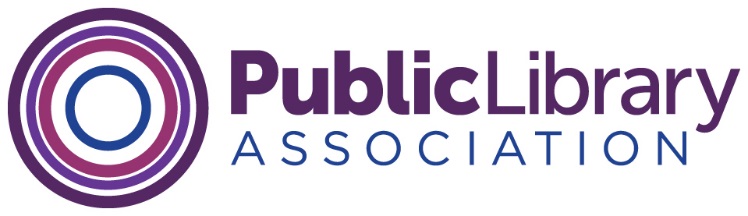 Public Library AssociationBoard of DirectorsJanuary 7, 2020 1-3 pm CT Via Zoom (instructions below)Agenda Welcome and Introductions, Ramiro SalazarAction Item: Adoption of the Agenda Additional items may be added to the agenda prior to the adoption of the agenda.  Items may also be removed from the consent agenda and moved to a discussion item. The PLA policies related to Board service, the strategic plan and a Board roster have been included in ALA Connect as reference materials. These are not agenda items.Consent Agenda	Document NumberPLA 2020 Nominating --Candidates Slate	2020.26Action/Discussion/Decision ItemsALA Presidential and PLA Board Candidates at PLA Conference-ACTION	2020.27SCOE Response, Midwinter planning	2020.28PLA/ALA Finances 	no docE-book update	no docNew BusinessZoom InstructionsTime:Jan 7, 2020 2:00 PM Eastern Time (US and Canada)        Jan 7, 2020 1:00 PM Central Time (US and Canada)        Jan 7, 2020 12:00 PM Mountain Time (US and Canada)        Jan 7, 2020 11:00 AM Pacific Time (US and Canada)When it's time, please click this link to join the meeting:https://ala-events.zoom.us/j/405863225Meeting ID: 405 863 225Then follow the on-screen prompts to connect your audio via either computer or telephone.If you're unable to join the meeting online and can only listen in via telephone, then use these numbers. Use this telephone-only option only if you have NOT joined the meeting via the link above:One tap mobile+19294362866,,405863225# US (New York)+16699006833,,405863225# US (San Jose)Dial by your location        +1 929 436 2866 US (New York)        +1 669 900 6833 US (San Jose)Meeting ID: 405 863 225Find your local number: https://ala-events.zoom.us/u/abHYqNMyYAReference Documents:PLA Strategic Plan          PLA Board of Directors Manual              PLA Board Roster         PLA Conflict of Interest Policy		